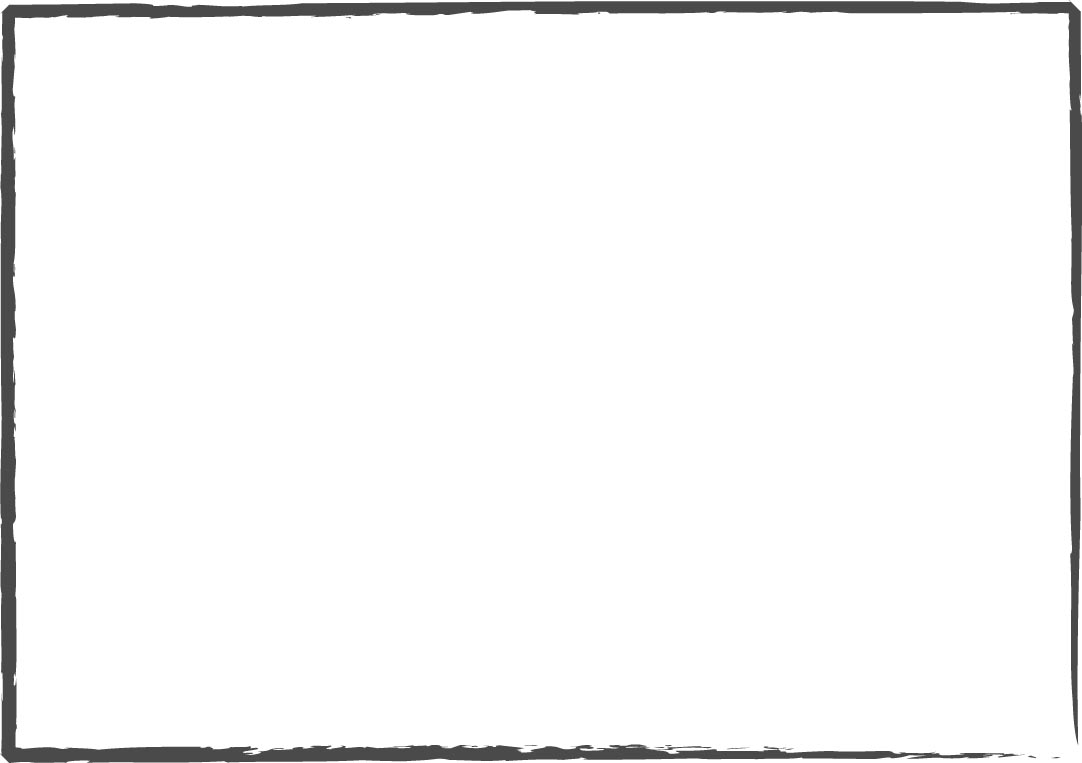 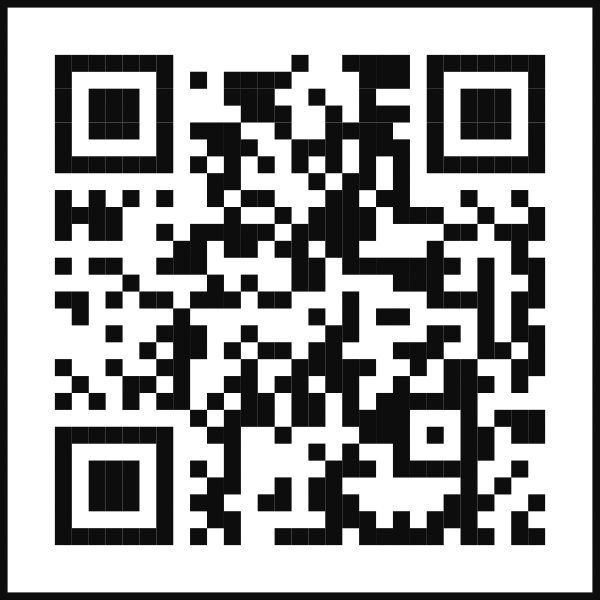 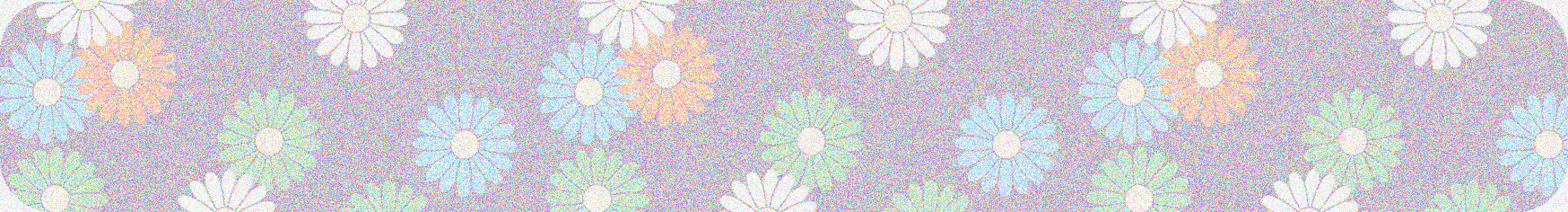 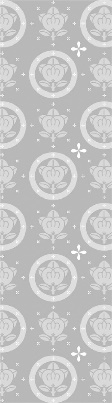 　　　　　　広々とした本堂で身体を動かします。経験豊か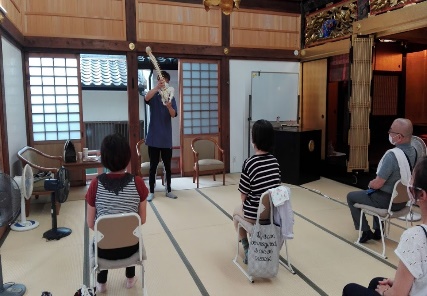 　　　　　　な先生が「どうなるから身体に痛みが出るのか、　　　　　　それを改善する為に今すぐ出来る事と継続して　　　　　　良い方向に持っていく運動などわかりやすく教えて頂けます。　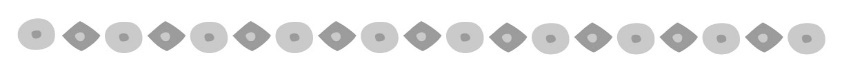 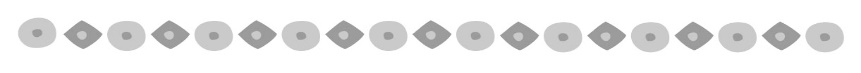 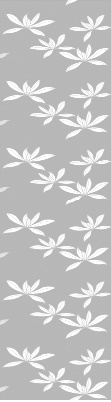 　　　　　　　一時間程、写経に集中する時間です。明光寺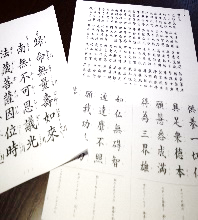 　　　　　　の写経は駅にも近く便利だと喜ばれています。　　　　　（道具などは全て揃えています。）8月のみ休み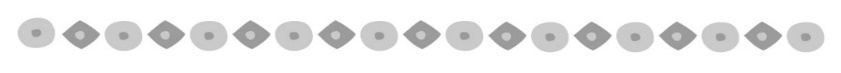 　　　　　【仏典を学ぶ～大乗経典～】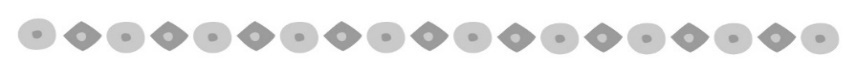 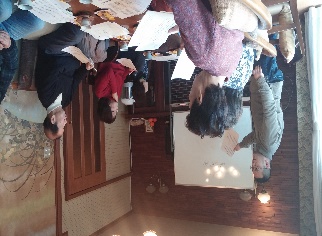 　　　　　　知識豊富な講師が毎回仏典を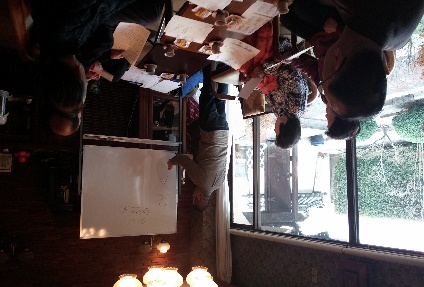 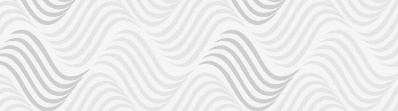 　　　　　中心に進めております。　　　　　　講師　浄土真宗本願寺派住職　藤井真聖師　　　　　　　　　　　　　　　　　　　　3,6,8,9月休み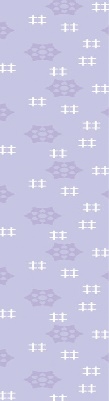 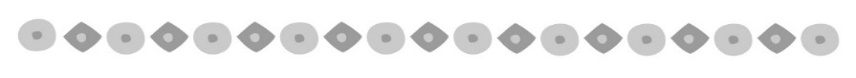 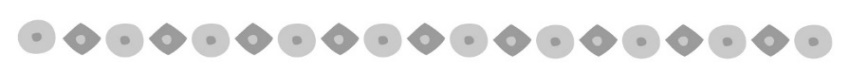 　　　　　【消しゴムはんこde押そう】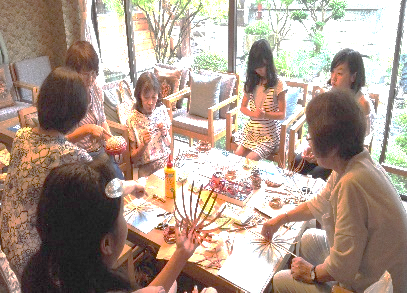 　　　　　　バッグ、ハンカチなどに好きなハンコを押して　　　　　世界で自分だけのデザインの作品を作りあげよう。　　　　　（道具などは全て揃えています）　３,4,9,10,12月休み　　　　　　　　　　　　　　　　　　　　　　　　　　　　　　　　　　　　　　　　　　　　　　　　　　　　　　　　　　　　　　　　　　　　　　　　　　